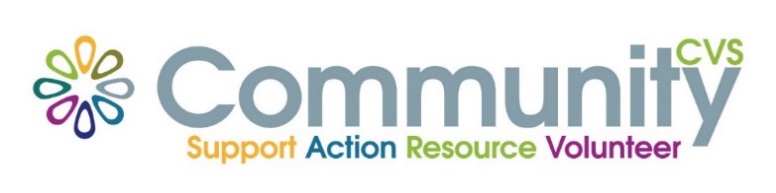 Community CVS Network MeetingThursday 24th March 20229:30am – 11:30amThe Conference Room, The Boulevard Centre 45 Railway Road Blackburn BB1 1EZ Agenda9.30am Introductions 9:45am Presentation from Louise Taylor from CANW  	10:00am Presentation from  Karen Livesey  from CSE Awareness    10:15am Presentation from Denise Cottam from Albion Mill 10:30am Presentation from Karen Marsden & Ian Brown from New Ground 10:45am AOB & Networking 11.30am – 12:30pm Modern Slavery Training – Ruth Packwood – Hope for Justice Date of Next Meeting Thursday 24th March 2022for more information please contact Donna Talbot 01254 583957donna.talbot@CommunityCVS.org.uk